Тема:  Численное решение обыкновенных дифференциальных уравненийЛитература: Лисичкин В.Т. Математика в задачах с решениями: учебное пособие, Лань 2020.  Режим доступа:   https://e.lanbook.com/reader/book/126952 Срок выполнения – до 18 декабря 2020г.Выполненные задания присылать на электронную почту:2021.ivanova@mail.ruТема письма: Воробьев А., ОЖПХ-211, 17 декабряВыполните задания1. Найдите производные функций:а) f(x) = (х4 – х – 1)5                 б) f(x) =                в) f(x) = cos3x + sin4x  2. Найдите интегралы:а)                     б)                в) 3.  Даны комплексные числа z1 = 2 +3i и z2 = 1 – 2i. Найдите:       а) z1 + z2;                 б)  z1 - z2 ;                       в) z1· z2 ;                      г) z1: z4. Запишите комплексное число z =  + i  в тригонометрической  форме.5. Исследовать ряд на сходимость: 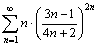 